Тема: ОРГАНІЗАЦІЯ ІНКЛЮЗИВНОЇ ОСВІТИ У ЗДОПлан1. Алгоритм організації інклюзивної освіти у закладі дошкільної освіти. 2. Нормативні документи організації інклюзивного навчання у ЗДО3. Соціально-педагогічний патронат як форма надання дошкільної освіти4. Організація роботи з дошкільником з ООП в умовах соціально-педагогічного патронатуЛітература:Байєр О.М., Матвєєва О.І.Соціально-педагогічний патронат як вид роботи соціального педагога в контексті забезпечення дошкільної освіти дітям // Основні орієнтири розвитку системи освіти Запорізької області у 2014-2015 навчальному році (дошкільна освіта): метод. Рекомендації: у 3-х частинах / упорядник Батліна Л.В. – Частина 3. – Запоріжжя: Акцент Інвест-трейд, 2017. – С.99-116. Організаційно-методичний супровід дитини з особливими освітніми потребами в умовах ДНЗ: Навчально-методичний посібник. / Компанець Н.М., Луценко І.В., Коваль Л.В. – К.: Видавнича група «Атопол», 2018. – с. –100.Положення Про Інклюзивно ресурсний центр: Постанова Кабінету Міністрів України від 12 липня 2017 р. № 545. Положення Про здійснення соціально-педагогічного патронату: лист Міністерства освіти і науки України від 17.12.2008р. № 1/9–811Про дошкільну освіту: Закон України 2628-14, поточна редакція – Редакція від 28.09.2017.Про освіту: Закон  України  від  05.09.2017.  [Електронний  ресурс].  –  Режим доступу: https://goo.gl/QL7LmmАлгоритм організації інклюзивної освіти у закладі дошкільної освітиЗа означенням інклюзивного навчання, яке міститься у законодавстві України, воно адресовано УСІМ учасникам освітнього процесу.Проте воно концентрується навколо дитини з особливими освітніми потребами. Прямим об’єктом інклюзивного навчання є дитина з особливими освітніми потребами.Прослідкувати організацію інклюзивної групи у закладі дошкільної освіти можна за наступним алгоритмом (рис. 1.1). Цей алгоритм складено відповідно нормативних документів, посилання на які вказано у кожному його кроці.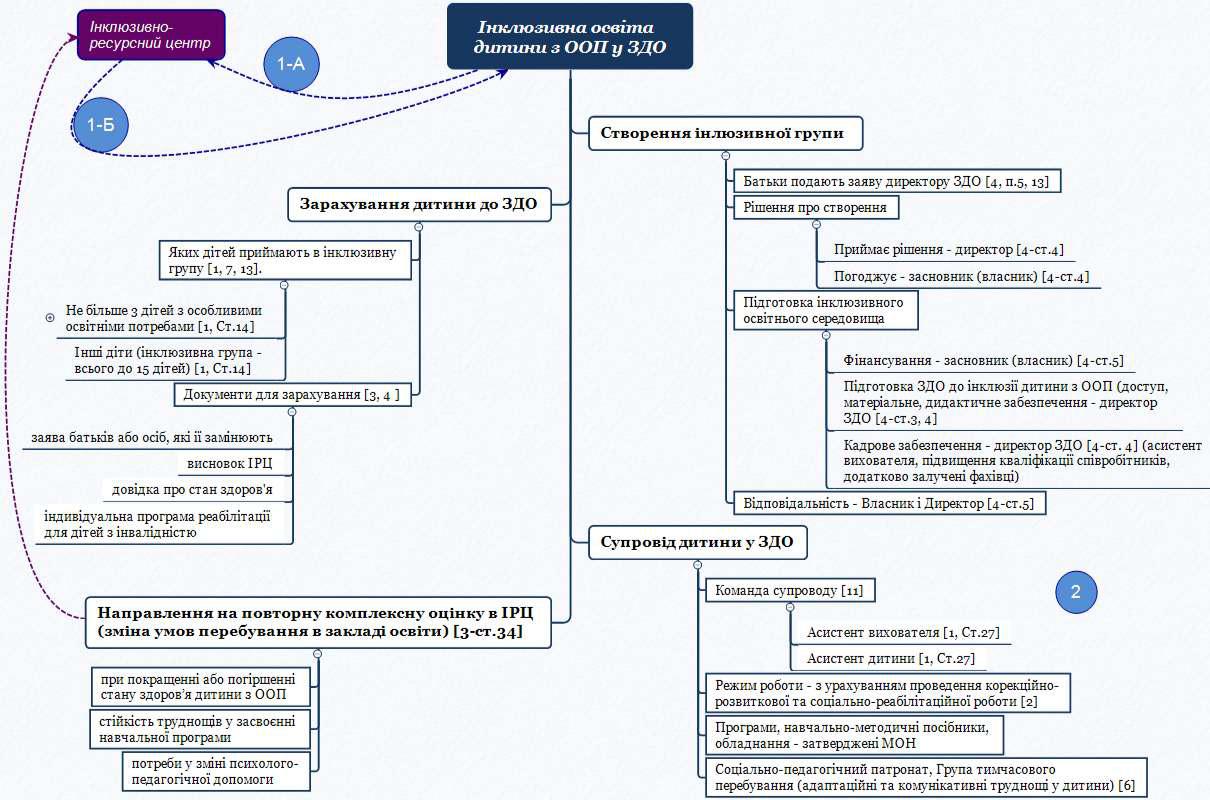 Рис. 1.1. Алгоритм організації інклюзивної групи у закладі дошкільної освіти«Точка входу» дитини з особливими освітніми потребами у ЗДО позначено блакитними кругами.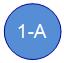 – перший варіант входу дитини в інклюзивну групу.Батьки (або особи, які їх замінюють) приходять у ЗДО із заявою про прийняття їх дитини, у якої є особливі освітні потреби. Після цього вони йдуть в ІРЦ із заявою про отримання комплексної оцінки розвитку дитини.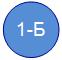 – другий варіант входу дитини в інклюзивну групу.Батьки (або особи, які їх замінюють) приходять в ІРЦ для комплексної оцінки розвитку дитини. При цьому їм рекомендують знайти ЗДО для організації інклюзивної групи для їх дитини.І у першому, і у другому випадку протягом часу, коли відбувається комплексна оцінка розвитку дитини в ІРЦ у закладі дошкільної освіти, за підтримки власника, відбувається відкриття інклюзивної групи і підготовка інклюзивного освітнього середовища до включення дитини з ООП в освітній процес (створення універсального дизайну облашування архітектурного доступу, підвищення кваліфікації педагогічних працівників, приймання на роботу асистента педагога, пошук фахівців для корекційно-розвиткових занять, створення Команди психолого-педагогічного супроводу.При цьому до відкриття інклюзивної групи може пройти від 1 до 6 місяців Зарахування дитини до закладу дошкільної освіти відбувається після надання документів: заяви батьків, висновку ІРЦ, за потреби – наявності – Індивідуальної програми реабілітації для дітей з інвалідністю.Під час навчання дитини з ООП в інклюзивному класі відбувається її психолого-педагогічний супровід.Коли в інклюзивній групі навчається дитина з ООП – у ЗДО Командою супроводу відбувається психолого-педагогічне вивчення УСІХ дітей інклюзивної групи*. Поряд із цим Психологічна служба ЗДО проводить свої дослідження розвитку дітей інших груп. При виявленні іншої дитини з ООП фахівці радять батькам звернутися в ІРЦ за комплексною оцінкою розвитку дитини і встановленням статусу «дитини з особливостями розвитку». Це – ще один варіант входу дитини в інклюзивну групу.Команда психолого-педагогічного супроводу, створена у ЗДО, складає Індивідуальну програму розвитку дитини, якій враховуються необхідні адаптації і модифікації освітніх програм, за якими здобувають дошкільну освіту інші діти інклюзивної групи. ІПР складається на один навчальний рік, протягом року проводиться моніторинг успіхів дитини з ООП та оперативна корекція ІПР.кінці навчального року дитина проходить повторну комплексну оцінку розвитку, щоб уточнити її статус, визначити подальший напрямок її освітнього маршруту. На таку оцінку дитину рекомендовано направити, якщо стан здоров’я дитини з ООП покращується або погіршується, якщо у дитини наявні стійкі труднощі у засвоєнні навчальної програми, або виявлено потреби у зміні психолого-педагогічної допомоги.2. Нормативні документи організації інклюзивного навчання у ЗДОДіючим законодавством України передбаченоПро дошкільну освіту: закон України від 11.07.2001 № 2628-III [Електроннийресурс]. – Режим доступу: http://goo.gl/hibZNkПро затвердження гранично допустимого навчального навантаження на дитину у дошкільних навчальних закладах різних типів та форми власності:Наказ МОН України від 13 травня 2015 року за № 520/26. [Електронний ресурс]. – Режим доступу: http://goo.gl/mPhx9fПро затвердження Положення про інклюзивно-ресурсні центри: постанова Кабінету Міністрів України №545 від 12.07.2017. Редакція від 16.08.2017 [Електронний ресурс]. – Режим доступу: http://goo.gl/HkncBEПро затвердження Порядку комплектування інклюзивних груп у дошкільних навчальних закладах: Постанова Кабінету Міністрів України 06.02.2015 № 104/52. чинний, редакція від 06.02.2015 [Електронний ресурс]. – Режим доступу: http://goo.gl/bnGXQTПро затвердження порядку та умов надання субвенції з державного бюджету місцевим бюджетам на надання державної підтримки особам з особливими освітніми потребами: постанова Кабінету Міністрів України №88 від14.02.2017. Редакція від 23.02.2018 [Електронний ресурс]. – Режим доступу: http://goo.gl/Lwvg16Про здійснення соціально-педагогічного патронату: Лист МОН України від17.12.08 № 1/9-811 [Електронний ресурс]. – Режим доступу: http://goo.gl/t3CPJoПро  освіту:  Закон  України  від 05.09.2017. [Електронний  ресурс].  –  Режимдоступу: http://goo.gl/aYXHupПро організацію роботи з дітьми п'ятирічного віку: Лист МОН № 1/9-666 від 27 вересня 2010 року http://goo.gl/2fTCeYПро реабілітацію осіб з інвалідністю в Україні: Закон України від 06.10.2005.[Електронний ресурс]. – Режим доступу: http://goo.gl/DnrpKrПро соціальні послуги: закон України від 19.06.2003. [Електронний ресурс]. –Режим доступу: http://goo.gl/HpV3nMНаказ Міністерства освіти і науки України від 08 червня 2018 р. № 609 «Про затвердження Примірного положення про команду психолого-педагогічного супроводу дитини з особливими освітніми потребами в закладі загальної середньої та дошкільної освіти» https://mon.gov.ua/ua/npa/pro-zatverdzhennya-primirnogo-polozhennya-pro-komandu-psihologo-pedagogichnogo-suprovodu-ditini-z-osoblivimi-osvitnimi-potrebami-v-zakladi-zagalnoyi-serednoyi-ta-doshkilnoyi-osviti3. Соціально-педагогічний патронат як форма надання дошкільної освітиЗгідно нового Законів України «Про освіту», «Про дошкільну освіту», «Метою дошкільної освіти є забезпечення цілісного розвитку дитини, її фізичних, інтелектуальних і творчих здібностей шляхом виховання, навчання, соціалізації та формування необхідних життєвих навичок».Однією із задач суспільства – надати можливість усім дітям здобувати дошкільну освіту. Особлива увага має надаватися дітям, які за віком мають готуватися до школи (5 років).Реформування освіти робить доступнішою дошкільну освіту для дітей. Зміна архітектурних та інших вимог до закладу дошкільної освіти дали можливість створювати або легалізувати ЗДО сімейного типу, або приватні, які знаходяться у житлових будинках на 1–2 поверсі.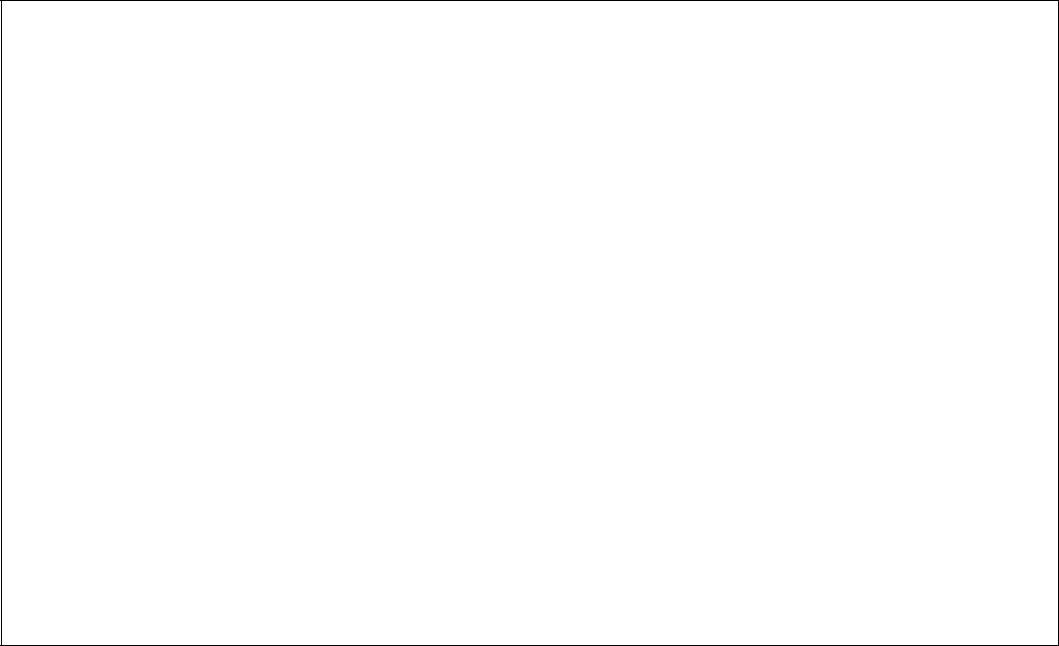 Згідно Закону України «Про дошкільну освіту», заклади дошкільної освіти можуть надавати послуги різних типів. Так, у Ст. 12 вказано, що у складі ЗДО можуть бути організовані групи, в яких забезпечується дошкільна освіта з урахуванням стану здоров'я дітей, їх розумового, психологічного, фізичного розвитку:загального розвитку,компенсуючого типу,інклюзивні,сімейні,прогулянкові.Ст. 14 передбачає існування груп короткотривалого перебування, в яких може бути до 10 дітей.Ст. 7 передбачає одним із завдань закладу дошкільної освіти соціально-педагогічний патронат. Ця форма здобуття дошкільної освіти є індивідуальною і здійснюється соціальним педагогом (іншими фахівцями ЗДО) в умовах сім’ї дитини.Робота з дитиною дошкільного віку в умовах соціально-педагогічного патронату здійснюється на основі наступних документів.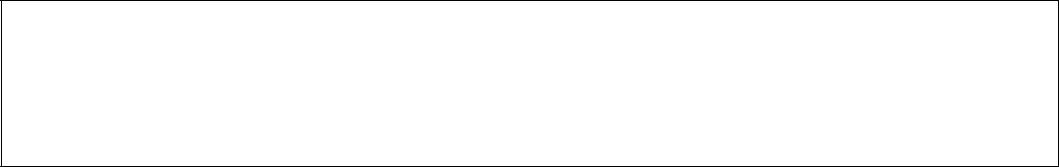 Закон України «Про освіту»Закон України «Про дошкільну освіту»Наказ МОН «Про здійснення соціально-педагогічного патронату» від 17.12.08 № 1/9-811.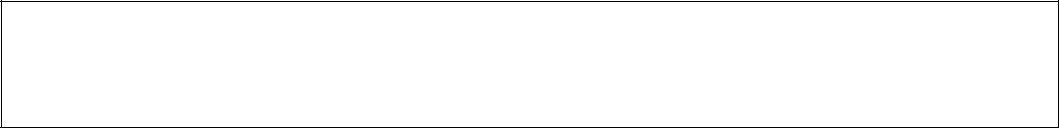 Положення про соціально-педагогічний патронат в умовах дошкільного навчального закладу» (Всеукраїнський НМЦ практичної психології та соціальної роботи, № 102, 12.09.2013 р.)статті 9 п.8 Закону України «Про освіту» визначаються форми здобуття освіти. Педагогічний патронаж - це спосіб організації освітнього процесу педагогічними працівниками, що передбачає забезпечення ними засвоєння освітньої програми здобувачем освіти, який за психофізичним станом або з інших причин, визначених законодавством, зокрема з метою забезпечення доступності здобуття освіти, потребує такої форми.Під терміном «соціально-педагогічний патронат сім’ї» передбачається система гуманітарних послуг і заходів, спрямованих на полегшення пристосування сім’ї та її членів до вимог суспільства, допомогу у вихованні дітей, подолання та профілактику міжособистісних конфліктів у родині, захист прав дітей Соціально-педагогічний патронат у системі дошкільної освіти сприяє взаємодії закладу освіти, сім’ї і суспільства у вихованні дітей, їх адаптації до умов соціального середовища, забезпечує консультативну допомогу батькам. СПП здійснюється соціальними педагогами.нормативних документах визначено мету соціально-педагогічного патронату сімей:- надання ранньої допомоги дітям, які потребують корекції фізичного та (або) розумового розвитку, поступова повна або часткова інтеграція їх у суспільство.-   надання методичної і консультативної допомоги сім’ї, включення батьківпроцес виховання, навчання та реабілітації дитини;забезпечення на рівні держави кожній дитині права на доступність і безоплатність дошкільної освіти, залучення до дошкільної освіти більшої кількості дітей.Оформлення дитини з особливими освітніми потребами на соціально-психологічний патронат можливе:якщо дитина фізично не може приходити у закладі дошкільної освіти.через особливості комунікативного розвиткучерез особливості адаптаційного процесу дитини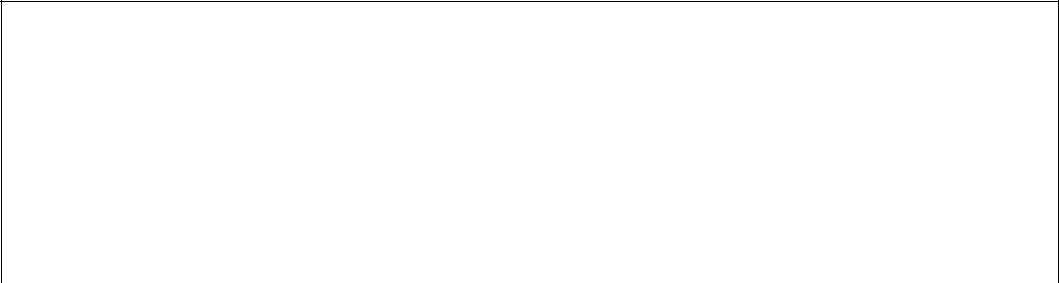 Саме соціально-педагогічний патронат може виявитися доречним для деяких дітей з аутизмом. Така форма роботи є можливістю ресурсного занурення в освітній процес без над-лишкового навантаження на психіку і здоров’я дитини, а також дає можливість іншим дітям (без особливих освітніх потреб) здобувати дошкільну освіту в комфортних для себе умовах. У разі успішної адаптації такої дитини в умовах індивідуальних занять і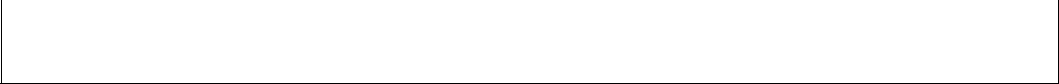 короткотривалої групи її можна переводити у групову форму здобування дошкільної освіти.Метою соціально-педагогічного патронату сімей є:надання методичної і консультативної допомоги сім’ї, включення батьків у процес виховання, навчання та реабілітації дитини;забезпечення на рівні держави кожній дитині права на доступність і безоплатність дошкільної освіти, залучення до дошкільної освіти більшої кількості дітей;надання ранньої допомоги дітям, які потребують корекції фізичного та (або) розумового розвитку, поступова повна або часткова інтеграція їх у суспільство.Положення про ІРЦ також передбачає можливість залучати до корекційно-розвиткової роботи фахівців ЗДО. Таким чином, перебуваючи на соціально-педагогічному патронаті, дитина може отримати комплексну оцінку розвитку фахівцями ІРЦ, а також розпочати дошкільну освіту і отримати корекційно-розвиткові послуги.4. Організація роботи з дошкільником з ООП в умовах соціально-педагогічного патронатуПрактика показує, що часто дитина дошкільного віку з особливими освітніми потребами, батьки якої обирають інклюзивну освіту, частіше за все знаходиться у ЗДО не цілий день (повна інклюзія), а тільки його частину (часткова інклюзія). Так, наприклад, діти із ДЦП, слабочуючі, слабозорі основну корекційну допомогу отримують у закладах охорони здоров’я або реабілітаційних центрах (фізична реабілітація, масаж, апаратні методи коригування, спеціальні заняття). Діти з розладами аутистичного спектра можуть отримувати допомогу в інших закладах (медичних, соціальних, приватних), наприклад, АВА-терапія, сенсорна інтеграція, які не включено в перелік корекційних послуг, які забезпечуються освітньою субвенцією, проте включені у медичні протоколи щодо лікування цього розладу. Нормативні документи передбачають наявність інших організаційних форм здобування дошкільної освіти такою дитиною, у тому числі з допомогою соціально-педагогічного патронату.Згідно нормативних документів про СПП, він виконує наступні функції: організаційної, діагностичної, розвивальної, виховної, консультативної, прогностичної, запобіжно-профілактичної, корекційно-реабілітаційної.Розглянемо, яким чином може бути використана форма організації дошкіль-ної освіти «соціально-педагогічний патронат» на різних етапах реалізації інклю-зивної освіти у закладі дошкільної освіти. У здійсненні СПП є три умовних етапи: підготовчий, практичний, узагальнюючий, які практично співпадають з етапами утворення інклюзивної групи в ЗДО.ПРЕВЕНТИВНИЙ (ПІДГОТОВЧИЙ) ЕТАП ІНКЛЮЗИВНОЇ ОСВІТИ ДОШКІЛЬНИКА ІЗ ООПЗаклад дошкільної освіти – це стартовий майданчик інклюзивної освіти дитини дошкільного віку з особливими освітніми потребами. Саме сюди батьки (або особи, які їх замінюють) подають заяву щодо забезпечення права дитини набувати освіту в умовах інклюзивної групи.цей час дитина направляється для комплексної оцінки розвитку в Інклюзивно-ресурсний центр. Протягом місяця після звертання батьків в ІРЦ має бути здійснена така оцінка. У Положенні про ІРЦ [1, Ст. 15] вказано, це може бути зроблено на території дошкільного освітнього закладу, про що ІРЦ домовляється із закладом дошкільної освіти за 2 тижні до початку дослідження.ЕТАП ІНКЛЮЗИВНОЇ ОСВІТИ У ЗДОСаме поняття «патронат» передбачає супровід дитини та її сім’ї. Зазвичай робота з дитиною і сім’єю відбувається вдома у дитини. Двічі на тиждень соціальний педагог навідує дитину в умовах родини, проводить роботу, відповідну затвердженій директором ЗДО програмі. Згідно нормативних документів, один соціальний педагог може здійснювати патронат не більше 15 дітей. Час, затрачений на дорогу до дому дитини, включається у робочий час соціального педагога.Проте в умовах СПП освітні та корекційно-розвиткові послуги можуть надаватися в умовах групи короткотривалого перебування або соціальної групи (до 10 дітей). У такому разі заняття можуть проводити і інші фахівці ЗДО (вихователь, психолог, логопед). Таким чином, соціально-педагогічний патронат дає можливість отримання дітьми адекватної психолого-педагогічної допомоги.умовах соціально-педагогічного патронату можливе часткове і точкове включення дитини з ООП в загальноосвітній простір. «Часткова» і «точкова» інклюзія - поняття, які ще не знайшли законодавчого втілення, але використовуються на практиці.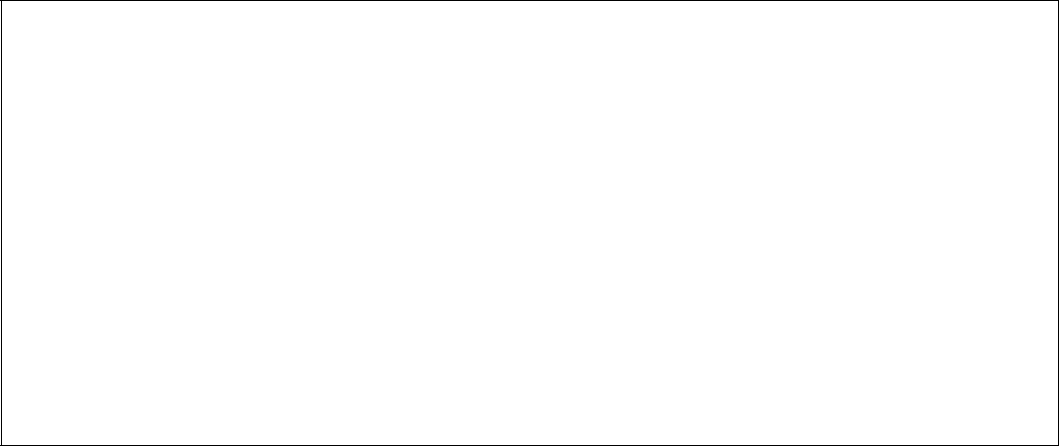 Приклади часткової інклюзії – групи короткотривалого перебування, соціальні групи. Точкова інклюзія:- Участь дитини у розвагах, святах, - Участь у прогулянках, - Заняття з фахівцем у мікрогрупах, - Заняття у підгрупі.Таким чином, діти дошкільного віку з особливими освітніми потребами можуть отримувати консультативну, корекційно-розвиткову допомогу, знаходячись не тільки в інклюзивній групі ЗДО, а і в групі короткотривалого перебування, і в домашніх умовах. У такому разі таку роботу здійснює соціальний педагог, який, згідно нормативних документів, є педагогічним працівником.Заняття вдома і у групі короткотривалого перебування на етапі інклюзивної освіти у ЗДО можуть проводитися у наступних випадках:– дитина знаходиться у періоді адаптації до інклюзивної групи закладу дошкільної освіти;– здоров’я дитини не дозволяє перебувати в інклюзивній групі повний день;– комунікативні та поведінкові особливості дитини не дозволяють дитині здобувати освіту в умовах інклюзивної групи, і на період формування адаптивної поведінки і комунікації дитина (і сім’я) отримує допомогу в домашніх умовах, або в умовах короткотривалої групи.Однією з функцій соціально-педагогічного патронату є діагностична. Таким чином, може бути так, що педагог, який здійснює дошкільну освіту через таку форму, є людиною, яка вперше повідомить батьків про проблеми розвитку їхньої дитини. Наступним кроком після цього має відбуватися ретельна діагностика розвитку дитини та організація корекційно-розвивальної роботи з дитиною в умовах закладу дошкільної освіти, із залученням необхідних фахівців.Незважаючи на те, що в методичному листі МОН України «Про здійснення соціально-педагогічного патронату» рекомендується не перетворювати батьків на педагогів, проводячи заходи соціально-педагогічного патронату, проте на практиці необхідно забезпечити дітей з ООП хоча б консультуванням фахівцями батьків щодо методів і прийомів роботи в домашніх умовах. У цьому випадку батьки вивчають питання корекції, реабілітації та розвитку власної дитини, і можуть зустрічатися з фахівцями два рази на тиждень, дитина займається з ними,вони під час заняття перевіряють, наскільки добре засвоєні навички, з якими батьки працювали вдома. Потім батьки отримують домашнє завдання на наступний період, і виконують його з дитиною вдома.Особливо це важливо для дітей з розладами аутистичного спектра, оскільки для раннього втручання необхідно якомога частіша кваліфікована робота з дитиною (найменше – 1 година в день, оптимально – 6 годин в день). Звичайно, якщо у дошкільного навчального закладу немає можливості влаштувати відповідний патронаж, то таку роботу можуть виконувати батьки, або особи, яким батьки це доручають.